Maths Home Learning Grid – Year Four 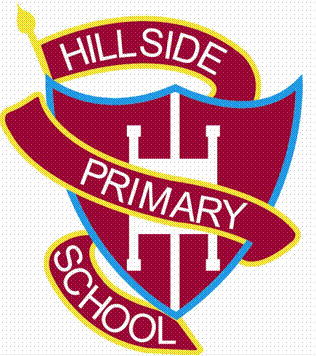 Week Commencing: 18.5.20 and 1.6.20 (Two Week Cycle)Maths- Activity 1 https://whiterosemaths.com/homelearning/year-4/ Use the link and go to Summer Term Week 3 (w/c 4th May),  Lesson 1 – Multiply 2 digit number by 1 digit number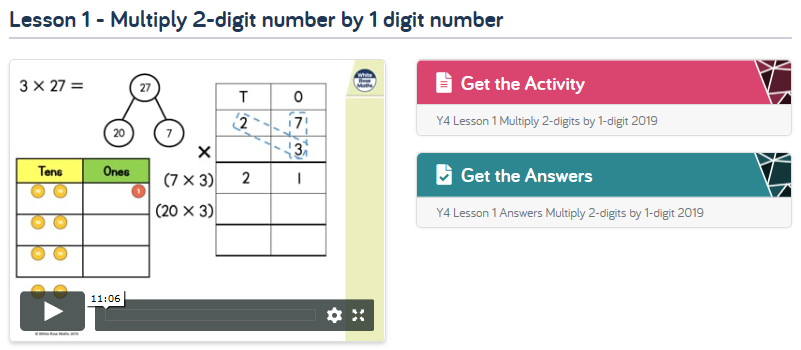 Maths- Activity 2https://whiterosemaths.com/homelearning/year-4/Use the link and go to Summer Term Week 3 (w/c 4th May),  Lesson 2  – Multiply 3 digit number by 1 digit number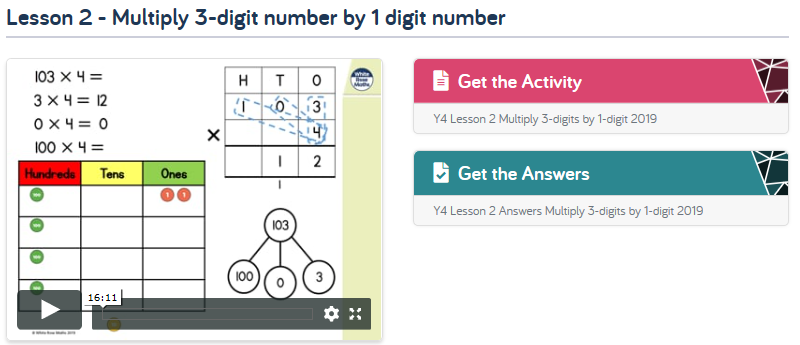 Maths- Activity 2https://whiterosemaths.com/homelearning/year-4/Use the link and go to Summer Term Week 3 (w/c 4th May),  Lesson 2  – Multiply 3 digit number by 1 digit numberMaths- Activity 3https://whiterosemaths.com/homelearning/year-4/Use the link and go to Summer Term Week 3 (w/c 4th May),  Lesson 3  – Divide 2 digit by 1 digit number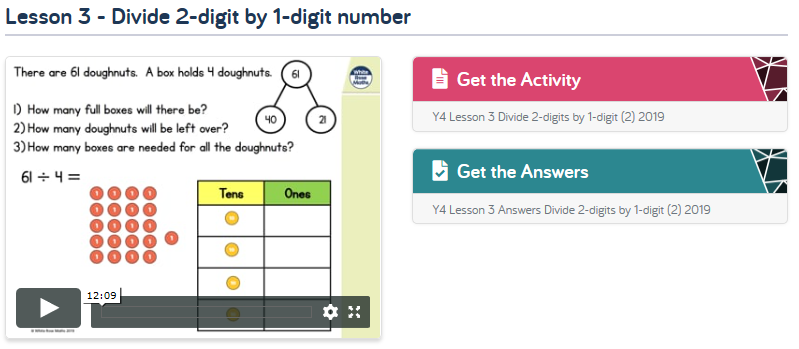 Maths- Activity 4https://whiterosemaths.com/homelearning/year-4/Use the link and go to Summer Term Week 3 (w/c 4th May),  Lesson 4  – Divide 3 digit by 1 digit number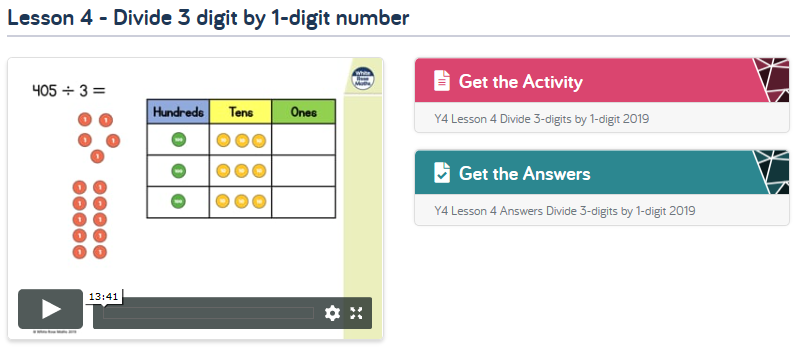 Maths- Activity 5https://whiterosemaths.com/homelearning/year-4/Use the link and go to Summer Term Week 4 (w/c 11th May),  Lesson 1  – Multiplying and dividing problem solving – worksheet provided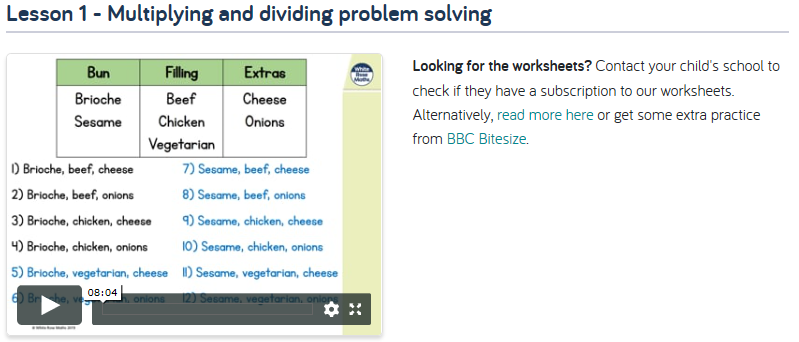 Maths- Activity 5https://whiterosemaths.com/homelearning/year-4/Use the link and go to Summer Term Week 4 (w/c 11th May),  Lesson 1  – Multiplying and dividing problem solving – worksheet providedMaths- Activity 6https://whiterosemaths.com/homelearning/year-4/Use the link and go to Summer Term Week 2 (w/c 27th April),  Friday maths Challenge   - complete as many questions as you can.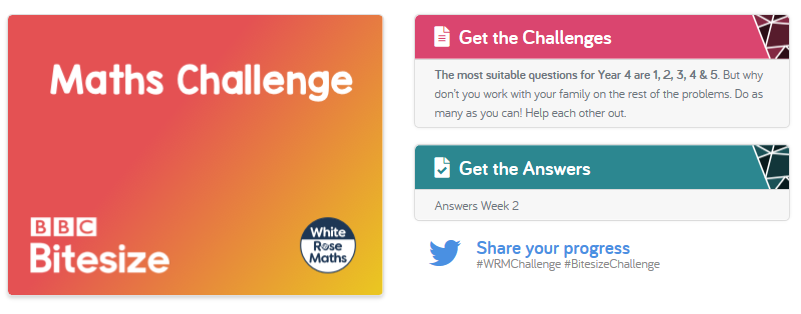 Times Table Focus: Concentrate on the times tables questions you find most tricky. Do you know the multiplication and the corresponding division facts at speed? Find a way to remember the tricky ones.Use ‘Hit the button’ on Topmarks to help youhttps://www.topmarks.co.uk/maths-games/hit-the-button Times Table Focus: Concentrate on the times tables questions you find most tricky. Do you know the multiplication and the corresponding division facts at speed? Find a way to remember the tricky ones.Use ‘Hit the button’ on Topmarks to help youhttps://www.topmarks.co.uk/maths-games/hit-the-button Key Skills Practice Doubles and Halves. Practise recalling your doubling and halving. If you can double 2, can you double 20, or 200? What about using partitioning to half? To halve 68, half 60, then half 8.Again, practise these skills using ‘Hit the button’ on Topmarks to help youhttps://www.topmarks.co.uk/maths-games/hit-the-buttonKey Skills Practice Doubles and Halves. Practise recalling your doubling and halving. If you can double 2, can you double 20, or 200? What about using partitioning to half? To halve 68, half 60, then half 8.Again, practise these skills using ‘Hit the button’ on Topmarks to help youhttps://www.topmarks.co.uk/maths-games/hit-the-button